	от 15.02.2019 № 58-259-01-03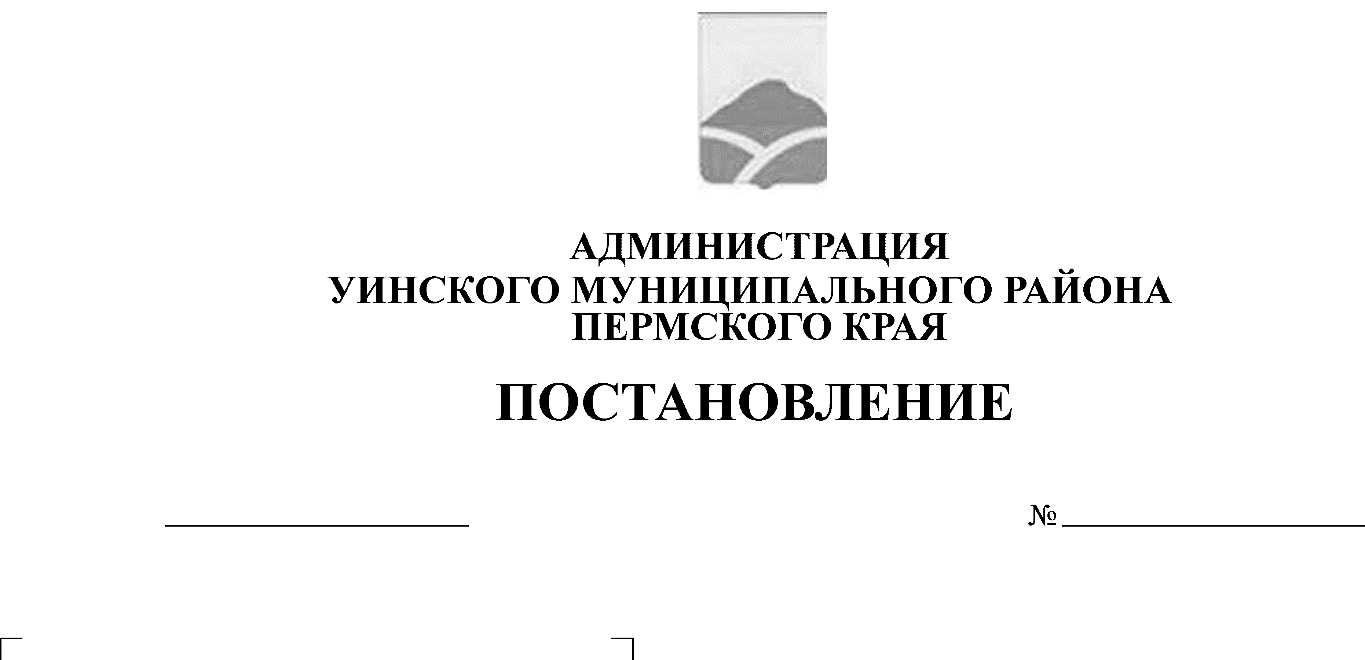 В соответствии с Трудовым кодексом Российской Федерации, Федеральным законом от 06.10.2003 №131-ФЗ "Об общих принципах организации местного самоуправления в Российской Федерации",  постановлением администрации Уинского муниципального района от 09.04.2018 № 142-259-01-03 «О реорганизации муниципальных образовательных организаций Уинского муниципального района», Уставом Уинского муниципального района, в связи с приведением постановления администрации Уинского муниципального района Пермского края от 17.02.2014 №77-01-01-03 «Об оплате труда работников МКУ «Центр обеспечения образования» в соответствие с действующим законодательством, администрация Уинского муниципального районаПОСТАНОВЛЯЕТ:1. Внести изменения в постановление администрации Уинского муниципального района Пермского края от 17.02.2014 № 77-01-01-03 «Об оплате труда работников МКУ «Центр обеспечения образования», а именно, приложение 2 к постановлению изложить в новой редакции, согласно приложению к настоящему постановлению.2. Настоящее постановление вступает в силу со дня его подписания и распространяется на правоотношения, возникшие с 01 января 2019 года.3. Постановление подлежит размещению  на официальном сайте  Уинского муниципального района в сети «Интернет». 4. Контроль над исполнением постановления возложить на начальника Управления учреждениями образования администрации Уинского муниципального района Сивковскую Е.И.Глава муниципального района                                                      А.Н. ЗелёнкинПриложение к постановлениюадминистрации Уинского муниципального района                                                                           15.02.2018 № 58-259-01-03Численный состав работников МКУ «Центр обеспечения образования», наименование должностейМКУ «Центр обеспечения образованияНаименование должностейЧисло штатных единицДиректорГлавный бухгалтерЗаместитель главного бухгалтераВедущий экономистБухгалтер 1-й категорииЭкономистЗаместитель директора по административно -хозяйственной частиВодительЭлектрикСекретарьУборщик служебных помещений11115,71110,7510,75Итого по учреждениюИтого по учреждению15,2